VII Regionalny konkurs recytatorski dla dzieci przedszkolnych„POLSCY POECI DZIECIOM”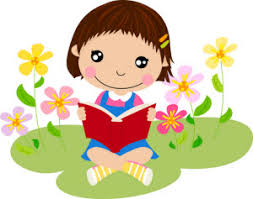                                                                                  superkid.plCele konkursu:- popularyzowanie twórczości poetów polskich piszących dla dzieci- rozwijanie zdolności recytatorskich- zainteresowanie dzieci poezją- zachęcenie do występów na scenie- przełamywanie nieśmiałości- prezentacja umiejętności dzieci- dostarczenie przedszkolakom doznań estetycznych i emocjonalnych wypływających z piękna utworów literackich- kształtowanie wrażliwości na piękno języka ojczystego.Regulamin konkursu:Do udziału w konkursie recytatorskim zapraszamy dzieci z Rybnickich przedszkoli i okolic Rybnika. Konkurs przeznaczony jest dla dzieci 3,4,5 i 6-letnich. W konkursie może wziąć udział jedno dziecko z każdego przedziału wiekowego danej placówki.Dzieci recytują wiersze autorów poezji dziecięcej. Prezentacja wiersza nie powinna przekroczyć 3 minut. Ocenie podlegać będzie: interpretacja tekstu poetyckiego oraz ogólne wrażenia artystyczne. Dzieci występować będą w czterech grupach wiekowych: I – dzieci trzyletnie, II- dzieci czteroletnie, III- dzieci pięcioletnie, IV- dzieci sześcioletnie. Przewidziane są 3 nagrody główne (I, II, III miejsce) w każdej grupie wiekowej. Zwycięzcy otrzymają nagrody rzeczowe, a wszyscy uczestnicy otrzymają dyplomy za udział w konkursie.O wynikach konkursu zadecyduje powołane jury. Wyniki podane zostaną w dniu konkursu, na stronie internetowej przedszkola. Z uwagi na sytuację epidemiologiczną każde dziecko po prezentacji udaje się z opiekunem do swojej placówki przedszkolnej. Prosimy o zaopatrzenie się we własne maseczki i dezynfekcję rąk po wejściu do placówki. Konkurs organizuje Przedszkole nr 12 w Zespole Szkolno-Przedszkolnym nr 12 mieszczące się w Rybniku przy                         ul. Zebrzydowickiej 182. Koordynatorzy konkursu p. Monika Hałacz, p. Katarzyna Lepich, p. Barbara Kiełbus-Szlufik.Konkurs odbędzie się dnia 22.04.2022 roku (piątek) o godz. 09.00 do 10.30 dzieci 3- i 4-letnie , od 10.40 dzieci 5- i 6-letnie w budynku Przedszkola nr 12.Zgłoszenia i pytania należy kierować do dnia  10.04.2022r. na adres e-mail:p12rybnik@op.pl    lub   monikahalacz@o2.plKarta zgłoszenia powinna zawierać nazwę przedszkola, adres, numer telefonu i e-mail, imię, nazwisko, wiek wykonawcy, tytuł i autora wiersza jaki będzie recytowany, imię i nazwisko nauczyciela przygotowującego dziecko. Kartę zgłoszenia można pobrać na stronie internetowej przedszkola http://p12.miastorybnik.plUwagi:
1. Wszelkich informacji na temat konkursu można uzyskać pod numerem telefonu 32 4243702  ( od godz. 8:00 do godz. 15:00 ). 
2. W dniu konkursu w Przedszkolu nr 12 zjawiają się tylko uczestnicy konkursu z wychowawcami. 
3. Wymagane są również pisemne zgody rodziców dzieci biorących udział w konkursie na przetwarzanie danych osobowych, wykonywanie zdjęć podczas konkursu oraz zamieszczanie ich na stronie internetowej przedszkola oraz lokalnej prasie i rybnickich stronach internetowych.